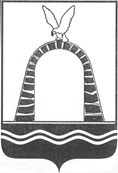 АДМИНИСТРАЦИЯ ГОРОДА БАТАЙСКАПОСТАНОВЛЕНИЕ от 11.05.2021 № 940г. БатайскО внесении изменений в постановлениеАдминистрации города Батайска от 14.01.2016 № 20 В соответствии с Федеральным законом от 06.10.2003 № 131-ФЗ «Об общих принципах органов местного самоуправления в Российской Федерации», Федеральным законом от 27.07.2010 № 210-ФЗ «Об организации предоставления государственных и муниципальных услуг», во исполнение протеста прокурора города Батайска от 08.04.2021 года № 7-22-2021, руководствуясь Уставом муниципального образования «Город Батайск», Администрация города Батайска постановляет:1. Внести в приложение к постановлению Администрации города Батайска от 14.01.2016 № 20 «Об утверждении административного регламента предоставления муниципальной услуги «Прием заявок (запись) на прием к врачу на базе МБУЗ «ЦГБ» на территории муниципального образования «Город Батайск» следующие изменения:1.1. п.п. 4 п. 6.1. главы 6 раздела 2  исключить.2. Настоящее постановление вступает в силу со дня опубликования в официальном печатном издании города Батайска.3. Настоящее постановление подлежит включению в регистр муниципальных нормативных правовых актов Ростовской области.4. Контроль за исполнением настоящего постановления возложить на заместителя главы Администрации города Батайска по социальным вопросам Кузьменко Н.В.Постановление вносит МБУЗ «Центральная городская больница»города БатайскаГлава Администрации города БатайскаГ.В. Павлятенко